Månedsplan for mars 2022Tema:«VENNSKAP – DU OG JEG»,Påskeforberedelser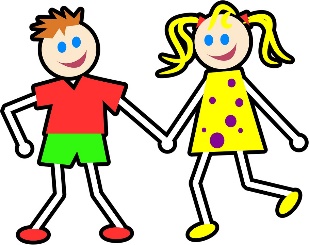 7.8.Svømming for førskolenMini – røris for resten av gruppen9.Vi baker rundstykkerSmågrupper10.Ut på tur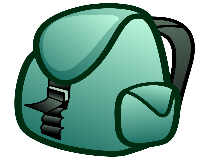 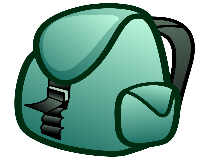 11.Varm lunsjStudentenes siste dag. 14.Samling - Vi trekker nye ordenshjelperSmøremåltidNye studenter fra UIS15.Markering av Barnehage – dagen. Tema: «Vennskap – Du og jeg»          16.Vi baker rundstykkerSmågrupper17.Ut på tur18.Hipp hurra! Lars 6 år Varm lunsj21.Nye ordenshjelperSmøremåltid22.FørskoleSmågrupper23.Vi baker rundstykkerSmågrupper24.Ut på tur25.Hipp hurra! Sebastian 4 år!Varm lunsj28.Samling - Vi trekker nye ordenshjelperSmøremåltid29.FørskoleSmågrupper30. Vi baker rundstykkerSmågrupper31. Ut på tur1.Varm lunsj